Smlouva o ukládání uměleckých předmětů čísloARTEX ART SAFE s.r.o.Se sídlem: U hranic 12, 100 00 Praha 10IČ: 26431734, DIČ: CZ 26431734Zapsán v obchodním rejstříku vedeném Městským soudem v Praze, oddíl C, vložka 81713Korespondenční adresa: Nádražní 203, 250 64 MěšiceE-mail: XXXXXXXXXXXXXXXXXZastoupen: Mgr. Reném Rohanem, jednatelem (dále jen Dodavatel)aNárodní galerie v PrazeSe sídlem: Staroměstské náměstí 606/12, 110 15 Praha 1IČ:00023281 DIČ:CZ00023281Fakturační adresa: Staroměstské náměstí 606/12, 110 15 Praha 1Zastoupená: Alicjí Knast, generální ředitelkou(dále jen Klient)uzavřená na základě příslušných ustanovení občanského zákoníku č. 89/2012 Sb., v platném zněníPředmět smlouvyDodavatel disponuje zabezpečeným klimatizovaným depozitářem určeným k bezpečnému uložení uměleckých exponátů,na adrese XXXXXXXXXXXXXXXXXXX.Klient má zájem o uložení uměleckých děl v tomto depozitáři Dodavatele, a to:-	v budově Q9, na ploše 150 m², v termínu od 25.07.2022 – 25.10.2022-	v budově Q9, na ploše 577 m², v termínu od 25.7. – 31.7.2022 (z důvodu deratizace uměleckých děl).Klient se zavazuje platit za pronájem úložného prostoru, příjem a výdej exponátů do a z depozitáře, případně za další služby s Dodavatelem dohodnuté, jako např. pojištění exponátů, záznam o stavu exponátů, digitalizaci exponátů a jiné. V případě změny rozsahu skutečně zabraných metrů čtverečních podlahové plochy úložného prostoru, resp. posuvné klece se smluvní strany zavazují uvést splátkový kalendář do souladu se skutečností.Trvání smlouvyTato smlouva se uzavírá na dobu určitou od 25. 7. 2022 do 25.10. 2022.Klient souhlasí s tím, že v tomto období bude Dodavateli platit za pronájem úložného prostoru a dohodnuté služby, a tov částkách a způsobem uvedeným v této smlouvě.Tato smlouva může být ukončena písemnou výpovědí (doporučeným dopisem, nebo e-mailem na výše uvedenou adresu) kterékoli ze smluvních stran, doručenou druhé smluvní straně, a to i bez udání důvodu. Výpovědní lhůta činí 3 měsíce, a počíná běžet prvním dnem měsíce následujícího po doručení výpovědi.Písemnost odeslaná doporučeným dopisem na adresu druhé smluvní strany, je považována za doručenou také:dnem odmítnutí jejího přijetí;dnem vrácení zásilky jako nedoručitelné (zejména z důvodu „odstěhoval se“, „adresát v místě neznámý“ atd.);desátým (10) dnem jejího uložení na příslušné poště, a to i když se druhá strana o uložení nedozví,s výjimkou případů, kdy bude strana prokazatelně po předchozím oznámení mimo doručovací adresu.PlatbyKlient souhlasí s tím, že za přijetí uměleckých exponátů, jejich uložení v depozitáři Dodavatele a pronájem haly kvůli deratizaci uhradí částku dle kalkulace uvedené v příloze č. 1 této smlouvy. V případě, kdy uložení uměleckých exponátů v depozitáři Dodavatele nebude trvat celý kalendářní měsíc, bude výše měsíčního nájemného poměrně zkrácena.Nájemné bude hrazeno na základě faktury vystavené Dodavatelem. Dodavatel je oprávněn vystavit fakturu poslední den kalendářního měsíce, za který je nájemné hrazeno. Faktura musí obsahovat všechny náležitosti daňového a účetního dokladu. Nebude-li faktura obsahovat tyto povinné náležitosti nebo v ní budou uvedeny nesprávné údaje, je Klient oprávněn vrátit bez zbytečného odkladu fakturu Dodavateli s vymezením chybějících náležitostí nebo nesprávných údajů. V takovém případě začíná doba splatnosti běžet až dnem doručení řádně opravené faktury Klientovi.Faktury budou zasílány elektronicky emailovou adresu: faktury@ngprague.cz. Splatnost faktur je třicet dní od data vystavení. Dohodnuté další služby budou fakturovány zvlášť.Nebude-li platba provedena výše uvedeným způsobem, vyhrazuje si Dodavatel právo na zadržení uložených exponátů až do vyrovnání všech závazků Klienta. V případě, že Klient neuhradí celou dlužnou částku včetně poplatků a penále z prodlení nejpozději do šesti měsíců od doby splatnosti řádně vystavené faktury Dodavatelem, vyhrazuje si Dodavatel právo smlouvu vypovědět a zadržet uložené exponáty do doby úhrady pohledávky.Práva a povinnosti smluvních stranDodavatel se zavazuje poskytnout Klientovi na dobu uvedenou v článku II. Odst. 1 této smlouvy úložné prostory v depozitáři Dodavatele v rozsahu uvedeném v čl. I, odst. 2.Dodavatel se zavazuje udržovat úložné prostory depozitáře a nejbližší okolí depozitáře ve stavu specifikovaném ve„Facility reportu“ depozitáře, se kterým byl Klient předem seznámen. Do této povinnosti spadá zejména dodržení klimatických a bezpečnostních podmínek. Dodavatel se dále zavazuje zajistit na vlastní náklady úklid objektu a platby za energie. Dodavatel se zavazuje řádně opatrovat uskladněné exponáty tak, aby na exponátech nevznikla škoda.Dodavatel se zavazuje umožnit Klientovi po předchozí dohodě bezplatný přístup k uloženým exponátům na dobu 30 minut kterýkoliv pracovní den v rozmezí od 9:00 do 17:00 hodin.Po uplynutí 30minutové lhůty je tato služba zpoplatněna částkou 400,- Kč / hodina (plus DPH), o víkendu a v pracovních dnech v rozmezí 6:00 – 9:00 hod. a 17:00 – 20:00 částkou 1.000, - Kč / hodina (plus DPH) a v pracovních dnech v rozmezí 20:00 – 6:00 a ve svátek částkou 2.000, - Kč / hodina (plus DPH).Dodavatel se po předchozí dohodě s Klientem zavazuje zajistit odbornou manipulaci s uloženými exponáty, umístění do skladových, nebo manipulačních prostor, balení do vhodně zvolených obalů, kontrolu stavu exponátů, specializovaný transport z / do místa určení, pojištění exponátů, nebo další služby nabízené Dodavatelem v souvislosti s uložením exponátů v depozitáři. Za tyto služby se Klient zavazuje uhradit poplatky ve sjednané výši (dle sazebníku, který tvoří přílohu této smlouvy).Dodavatel se zavazuje vydat uskladněné exponáty pouze Klientovi, nebo jím pověřené osobě.Dodavatel se zavazuje vystavit a pět let archivovat písemné potvrzení o přijetí / vydání exponátů do / z depozitáře.Dodavatel se zavazuje dodržovat maximální diskrétnost a pravidla pro zacházení s citlivými informacemi poskytnutýmiKlientem v souvislosti s uskladněním exponátů v depozitáři.Klient se zavazuje v prostorách depozitáře a jeho blízkém okolí respektovat a dodržovat pokyny Dodavatele a pravidla pro bezpečné uložení předmětů a nakládání s nimi a pravidla protipožární a bezpečnostní ochrany.Klient potvrzuje a zaručuje, že uložené předměty nemají žádné právní vady, neobsahují nebezpečné látky, výbušniny, střelivo, nebo jinak neohrožují bezpečné uložení ostatních exponátů v depozitáři. Za škody způsobené nedodržením této podmínky nese plnou zodpovědnost Klient.Klient se zavazuje poskytnout před uložením exponátů do depozitáře Dodavatele seznam exponátů umožňující jejich bezpečnou identifikaci, a to uvedením těchto položek (pokud jsou Klientovi známy): pořadové číslo, autor, název, technika, datace, rozměr, pojistná hodnota, fotografie.Klient souhlasí se zpracováním jeho osobních údajů a údajů o uložených exponátech, a to pouze pro účely evidence a provozování elektronického skladového systému Dodavatele a pro účely pojištění uložených exponátů.Další ujednáníSmluvní strany se výslovně dohodly, že odpovědnost Dodavatele za případné veškeré škody či újmy vzniklé Klientovi (či na straně Klienta) na základě, v souvislosti či ve spojení s touto smlouvou a/nebo jejím ukončením je limitována částkou 20.000.000, - Kč (dvacet miliónů Korun českých) dohromady za všechny škody, újmy, události a porušení vzniklé vždy v průběhu jednoho kalendářního roku.. Klient výslovně prohlašuje, že s tímto plným vědomím smlouvu uzavírá (a je si vědom, že bez odpovědnostních limitací obsažených v této smlouvě by Dodavatel smlouvu s Klientem neuzavřel) a že se jakékoliv náhrady škody (újmy) přesahující výše uvedené limity v maximálním rozsahu povoleném právními předpisy výslovně vzdává. Smluvní strany však ujednávají, že limitace náhrady škody (a vzdání se práva) nebude aplikováno pro případy škod způsobených Dodavatelem Klientovi úmyslně, či z hrubé nedbalosti.Tato smlouva nahrazuje veškerá předchozí ujednání a může být měněna pouze na základě písemného souhlasu obou stran.Závěrečná ustanoveníTato smlouva nabývá platnosti v den podpisu oběma smluvními stranami, účinnosti dnem jejího zveřejnění v registru smluv.Pro případ povinnosti uveřejnění této smlouvy dle zákona č. 340/2015 Sb., o registru smluv, smluvní strany sjednávají, že uveřejnění provede Klient. Obě smluvní strany berou na vědomí, že nebudou uveřejněny pouze ty informace, které nelze poskytnout podle předpisů upravujících svobodný přístup k informacím. Považuje-li Dodavatel některé informace uvedené v této smlouvě za informace, které nemohou nebo nemají být uveřejněny v registru smluv, je povinen na to Klienta současně s uzavřením této smlouvy písemně upozornit.Práva a povinnosti touto smlouvou neupravená se řídí příslušnými ustanoveními občanského zákoníku č. 89/2012 Sb., v platném znění.Tato smlouva je vyhotovena ve dvou stejnopisech s platností originálu, z nichž každá smluvní strana obdrží po jednom.Smluvní strany prohlašují, že si tuto smlouvu přečetly, jejímu obsahu porozuměly a bez výhrad s ním souhlasí a na důkaz toho připojují své podpisy.V Praze, dne 25. 7. 2022	V Praze, dne 25. 7. 2022Dodavatel:	Klient:ARTEX ART SAFE s.r.o.	Národní galerie v PrazeMgr. René Rohan, jednatel	Alicja Knast, generální ředitelkaA	R  T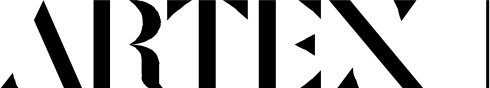 S	A  FlDatum:	25.07.2022Vážená, XXXXXXXXXXXXXXXXXXX,děkujeme za poptávku uskladnění děl autorky Evy Koťátkové. Dle obdržených informací zasíláme tuto nabídku:U položek uvedených v nulové sazbě DPH se jedná o plnění osvobozené od daně podle §69 ZDPHPodklad kalkulace:Seznam exponátůTelefonická a emailová komunikaceKalkulace je vypracována v souladu s následujícími podmínkami:Uvedené ceny Jsou kalkulovány na základě údajů poskytnutých v poptávce a v rámci našich obvyklých postupů realizace obdobných zakázek. Všechny speciální požadavky klienta nespecifikované v poptávce budou fakturovány zvlášť.Uvedené ceny jsou kalkulovány dle dnešních tarifů a směnných kurzů a budou fakturovány v cenách aktuálních v termínu realizace zakázky.V případě jakýchkoliv dotazů nás prosím neváhejte kontaktovat.S pozdravemARTEX ART SAFE s.r.o. I U hranic 12 I 100 00 Praha 10 I Czech Republic I T: +420 246 024 191 I GSM: +420 777 215 520E-mail: depot@artexprague.cz I www.artexartsafe.cz I IČ: 264 31 734 I DIČ: CZ 264 31 734Ceník služeb (ceny jsou bez DPH)Hodinová sazba pracovníka	XXX Kč/hodinuVyskladnění/naskladnění	jednorázově XXX KčAdministrativa a zavedení do depozitárního systému	od XXX Kč (podle počtu zaevidovaných uměleckých děl)Balící práce (+ materiál dle skutečné spotřeby)	XXX Kč/hodinu Příplatek za práci mimo pracovní dobu:Pracovní dny v rozmezí 6:00 – 9:00 a 17:00 – 20:00 a víkend	XXXX Kč/hodinaPracovní dny v rozmezí 20:00 – 6:00 a státní svátek	XXXX Kč/hodinaKlient:Národní galerie PrahaKontakt:XXXXXXXXXXXXXXXXXXXXXXXXXXXXXXXXXXXXXXXPoložkasazba DPH 0%sazba DPH 21%Cena s DPHPřijetí do skladu400,00 Kč484,00 KčUskladnění na ploše 150 m2 v období 25.7 - 25.8.2022Uskladnění na ploše 150 m2 v období 26.8 - 26.9.2022155 553,00 Kč155 553,00 Kč188 219,13 Kč188 219,13 KčUskladnění na ploše 150 m2 v období 27.9. - 25.10.2022Pronájem haly Q9 na týden kvůli deratizaci (577 m2)155 553,00 Kč99 532,50 Kč188 219,13 Kč120 434,33 Kčcena za m2 690 Kč bez DPH měsíčněDPH 21%Základ daně118 984,22 Kč566 591,50 KčCena celkem685 575,72 Kč